Jeromos divatházKépzőművészet – napközis foglalkozás – szakköri foglalkozásI.Téma: CSODAPULÓVERII.Téma: ÉVSZAKOKHOZ ILLŐ RUHAKOLLEKCIÓTERVEZZ JEROMOSNAK MINDEN ÉVSZAKHOZ MEGFELELŐ HÉTKÖZNAPI / ÜNNEPI VISELETET!I.Hogyan képzeled el Jeromos csodapulóverét,amelyet anyukájától kapott?II.Évszak-kollekció, ötlet nyári ruhatárhoz + kiegészítők: póló, fürdőnadrág, strandtörölköző, napszemüveg, kalap, napernyő, papucs Képzeld magad divattervező bőrébe! Légy te is divattervező!Tervezz, alkoss, valósítsd meg saját dizájner darabjaidat!Ötletek, korosztálynak megfelelően:Eszközök: porpasztell kréta, rajzlap, színes filctollTechnika: kombinált, körvonalak filctollal erősítve, alakzatok/ formák porpasztellel kitöltve,hajlakkal rögzítveEszközök: magazinok, olló, papírragasztó, rajzlapTechnika: kollázs, újságlapból vágott/tépett papírfecnikből alkotunkMunkamenet: - tervezés / skicc ( nyomtatott pulóver díszítése / vagy saját pulóver forma tervezése + kidolgozása )- ruhakollekció egyéni terv alapján kivitelezés / kidolgozásdiákok bemutatják saját ötleteiket, mini kiállítás az osztályteremben.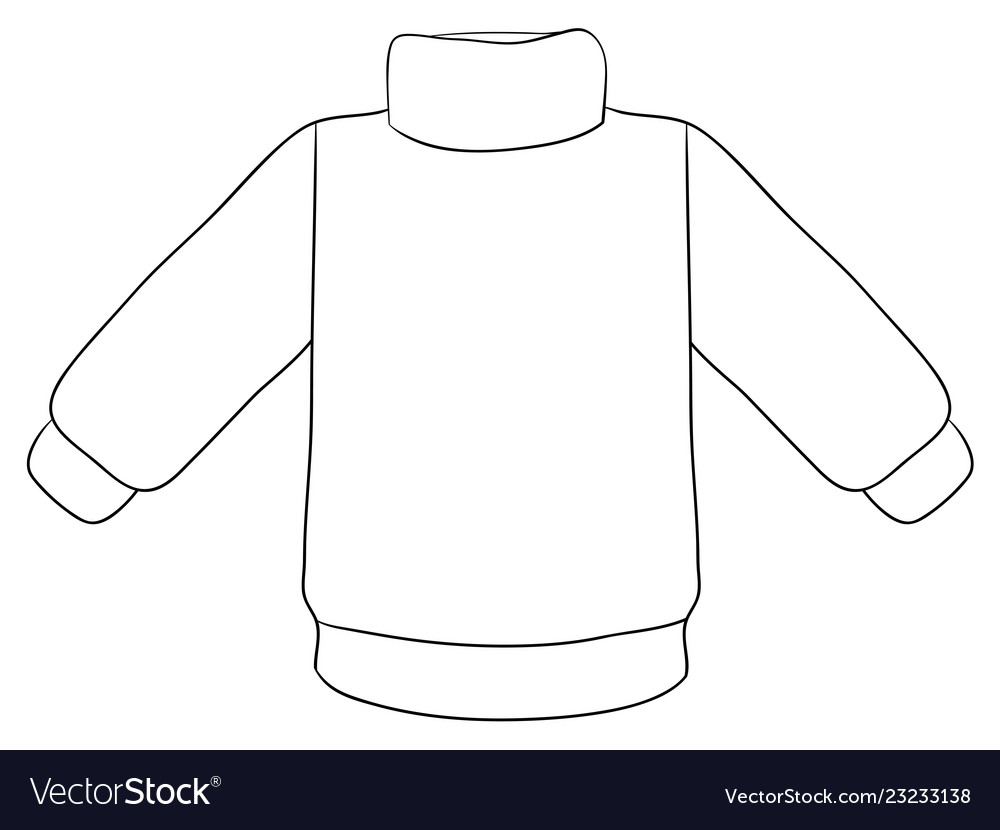 